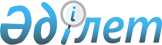 Об утверждении требований, предъявляемые к аккредитационному органу в сфере высшего и послевузовского образования и правил признания аккредитационных органов в сфере высшего и послевузовского образования, в том числе зарубежныхПриказ Министра образования и науки Республики Казахстан от 1 ноября 2016 года № 629. Зарегистрирован в Министерстве юстиции Республики Казахстан 19 ноября 2016 года № 14438.
      Сноска. Заголовок - в редакции приказа Министра науки и высшего образования РК от 13.02.2023 № 49 (вводится в действие по истечении десяти календарных дней после дня его первого официального опубликования).
      В соответствии с подпунктом 19) пункта 15 Положения о Министерстве науки и высшего образования Республики Казахстан, утвержденного постановлением Правительства Республики Казахстан от 19 августа 2022 года № 580, ПРИКАЗЫВАЮ:
      Сноска. Преамбула - в редакции приказа и.о. Министра науки и высшего образования РК от 19.04.2024 № 177 (вводится в действие с 29.04.2024).


      1. Утвердить:
      1) требования, предъявляемые к аккредитационному органу в сфере высшего и послевузовского образования согласно приложению 1 к настоящему приказу;
      2) правила признания аккредитационных органов в сфере высшего и послевузовского образования, в том числе зарубежных согласно приложению 2 к настоящему приказу.
      Сноска. Пункт 1 - в редакции приказа Министра науки и высшего образования РК от 13.02.2023 № 49 (вводится в действие по истечении десяти календарных дней после дня его первого официального опубликования).


      2. Комитету по контролю в сфере образования и науки Министерства образования и науки Республики Казахстан (А. Примкулов) в установленном законодательством порядке обеспечить:
      1) государственную регистрацию настоящего приказа в Министерстве юстиции Республики Казахстан;
      2) в течение десяти календарных дней после государственной регистрации настоящего приказа направление его копии на официальное опубликование в Информационно-правовую систему "Әділет" и периодические печатные издания на электронном носителе с приложением бумажного экземпляра, заверенного гербовой печатью;
      3) в течение пяти рабочих дней со дня получения зарегистрированного настоящего приказа направление его копии в печатном и электронном виде, заверенной печатью Министерства образования и науки Республики Казахстан и удостоверенной электронной цифровой подписью лица, уполномоченного подписывать настоящий приказ, в Республиканское государственное предприятие на праве хозяйственного ведения "Республиканский центр правовой информации" Министерства юстиции Республики Казахстан для включения в Эталонный контрольный банк нормативных правовых актов Республики Казахстан;
      4) размещение настоящего приказа на интернет-ресурсе Министерства образования и науки Республики Казахстан;
      5) в течение десяти рабочих дней после государственной регистрации настоящего приказа в Министерстве юстиции Республики Казахстан представление в Департамент юридической службы и международного сотрудничества Министерства образования и науки Республики Казахстан сведений об исполнении мероприятий, предусмотренных подпунктами 1), 2) и 3) настоящего пункта.
      3. Контроль за исполнением настоящего приказа возложить на вице-министра образования и науки Республики Казахстан Асылову Б.А.
      4. Настоящий приказ вводится в действие по истечении десяти календарных дней после дня его первого официального опубликования. Требования, предъявляемые к аккредитационному органу в сфере высшего и послевузовского образования
      Сноска. Заголовок - в редакции приказа Министра науки и высшего образования РК от 13.02.2023 № 49 (вводится в действие по истечении десяти календарных дней после дня его первого официального опубликования).
      Сноска. Приказ дополнен приложением 1, в соответствии с приказом и.о. Министра образования и науки РК от 04.10.2021 № 499 (вводится в действие после дня его первого официального опубликования).
      1. Иметь статус юридического лица.
      2. Входить в реестры и (или) ассоциации аккредитационных органов государств – членов Организации экономического сотрудничества и развития (ОЭСР), в том числе в Европейский реестр обеспечения качества в высшем образовании (The European Quality Assurance Register), и (или) полное членство в двух и более ассоциациях (сетях) аккредитационных органов.
      Сноска. Пункт 2 - в редакции приказа Министра науки и высшего образования РК от 13.02.2023 № 49 (вводится в действие по истечении десяти календарных дней после дня его первого официального опубликования).


      3. Обладать ресурсами, необходимыми для исполнения обязательств по аккредитации организаций в сфере высшего и послевузовского образования, образовательных программ (наличие информационной системы (сайта), где представлена необходимая информация по аккредитации для пользователей на трех языках (казахский, русский и английский); не менее 3 штатных работников на полную ставку, имеющих ученую степень доктора наук, кандидата наук и (или) степень доктора PhD; ежегодное повышение квалификации в области обеспечения качества).
      Сноска. Пункт 3 - в редакции приказа Министра науки и высшего образования РК от 13.02.2023 № 49 (вводится в действие по истечении десяти календарных дней после дня его первого официального опубликования).


      4. Иметь в составе экспертной комиссии для казахстанских аккредитационных органов не менее одного зарубежного эксперта, а для зарубежных аккредитационных органов не менее одного казахстанского эксперта, имеющих степени кандидата наук или доктора наук, доктора РhD или доктора по профилю и (или) являющихся представителями профессионального сообщества с опытом работы в сфере институциональной и специализированой аккредитации либо по профилю подготовки специалистов аккредитуемой организацией образования, представители из числа обучающихся.
      5. Иметь стандарты (регламенты) аккредитации, устанавливающие требования к процедурам аккредитации в соответствии с подпунктом 2-4) статьи 1 Закона Республики Казахстан "Об образовании".
      6. Иметь программу развития и (или) стратегию организации, разработанную с учетом стратегических и программных документов в сфере образования.
      7. Иметь в информационной системе (сайте) аккредитационного органа и в Единой информационной системе образования опубликованную информацию (свидетельство об аккредитации, отчеты о внешнем аудите) об аккредитации организации в сфере высшего и послевузовского образования и (или) образовательной программы, в том числе решения о переносе и продлении сроков аккредитации принимаемые в период чрезвычайного положения природного, техногенного характера, ограничительных мероприятий, в том числе карантина на территории Республики Казахстан (не позднее тридцати рабочих дней со дня принятия решения), опубликованную ежегодную аналитическую информацию по основным результатам деятельности организации.
      Сноска. Пункт 7 - в редакции приказа Министра науки и высшего образования РК от 13.02.2023 № 49 (вводится в действие по истечении десяти календарных дней после дня его первого официального опубликования).

 Правила признания аккредитационных органов в сфере высшего и послевузовского образования, в том числе зарубежных
      Сноска. Заголовок - в редакции приказа Министра науки и высшего образования РК от 13.02.2023 № 49 (вводится в действие по истечении десяти календарных дней после дня его первого официального опубликования).
      Сноска. Приложение 2 - в редакции приказа и.о. Министра образования и науки РК от 04.10.2021 № 499 (вводится в действие после дня его первого официального опубликования). Глава 1. Общие положения
      1. Настоящие Правила признания аккредитационных органов, в том числе зарубежных (далее – Правила) разработаны в соответствии с подпунктом 10) статьи 5 Закона Республики Казахстан "Об образовании" (далее – Закон) и определяет порядок признания аккредитационных органов, в том числе зарубежных.
      2. В настоящих Правилах используются следующие понятия:
      1) Реестр признанных аккредитационных органов в сфере высшего и послевузовского образования (далее – Реестр 1) – сформированный уполномоченным органом в области образования перечень национальных и зарубежных аккредитационных органов, включенных в реестры и (или) ассоциации аккредитационных органов государств-членов ОЭСР;
      2) Реестр аккредитованных организаций высшего и послевузовского образования (далее – Реестр 2) – перечень аккредитованных организаций высшего и послевузовского образования;
      3) Реестр аккредитованных образовательных программ организаций высшего и послевузовского образования (далее – Реестр 3) – перечень аккредитованных образовательных программ (специальность) организаций высшего и послевузовского образования;
      4) аккредитационный орган – юридическое лицо, которое проводит институциональную и (или) специализированную аккредитации организаций высшего и послевузовского образования на основе разработанных им стандартов (регламентов);
      5) стандарты (регламенты) аккредитации – документы аккредитационного органа, устанавливающие требования к процедуре аккредитации;
      6) аккредитация организаций высшего и послевузовского образования – процедура признания аккредитационным органом соответствия образовательных услуг установленным стандартам (регламентам) аккредитации с целью предоставления объективной информации об их качестве и подтверждения наличия эффективных механизмов его повышения;
      7) институциональная аккредитация – процедура оценивания аккредитационным органом эффективности процессов системы внутреннего обеспечения качества в организации образования согласно заявленному статусу и установленным стандартам (регламентам) аккредитации;
      8) специализированная (программная) аккредитация – процедура оценки качества отдельных образовательных программ, реализуемых организацией образования;
      9) уполномоченный орган – центральный исполнительный орган Республики Казахстан, осуществляющий руководство и межотраслевую координацию в области высшего и послевузовского образования.
      Сноска. Пункт 2 - в редакции приказа Министра науки и высшего образования РК от 13.02.2023 № 49 (вводится в действие по истечении десяти календарных дней после дня его первого официального опубликования); с изменениями, внесенными приказом и.о. Министра науки и высшего образования РК от 19.04.2024 № 177 (вводится в действие с 29.04.2024).

 Глава 2. Порядок признания аккредитационных органов в сфере высшего и послевузовского образования, в том числе зарубежных
      Сноска. Заголовок главы 2 - в редакции приказа Министра науки и высшего образования РК от 13.02.2023 № 49 (вводится в действие по истечении десяти календарных дней после дня его первого официального опубликования).
      3. Аккредитационный орган в сфере высшего и послевузовского образования, в том числе зарубежный, в подтверждение его соответствия требованиям, предъявляемым к аккредитационному органу, утвержденным в соответствии с подпунктом 10) статьи 5 Закона, представляет для признания в уполномоченный орган следующие документы в бумажной и/или электронной формах:
      1) заявление по форме согласно приложению 1 к Правилам;
      2) нотариально заверенные копии учредительных документов. При представлении документов на иностранных языках требуется их нотариально заверенный перевод на казахский или русский языки;
      3) документ, подтверждающий включение аккредитационного органа в реестры и (или) ассоциации аккредитационных органов государств-членов ОЭСР, или ссылка на сайт, на котором представлен аккредитационный орган, включенный в Европейский реестр по обеспечению качества в высшем образовании (The European Quality Assurance Register), и (или) полное членство в двух и более ассоциациях (сетях) аккредитационных органов;
      4) документы, подтверждающие наличие имеющихся ресурсов, указанных в пункте 3 Требований, предъявляемых к аккредитационному органу, утвержденных в соответствии с подпунктом 10) статьи 5 Закона;
      5) список экспертов, привлекаемых к процедуре аккредитации с содержанием информации о степени кандидата наук или доктора наук, доктора PhD или доктора по профилю, опыта работы в сфере институциональной и специализированной аккредитации либо по профилю подготовки специалистов аккредитуемой организации образования;
      6) стандарты (регламенты) аккредитации аккредитационного органа, устанавливающие требования к процедуре аккредитации;
      7) программа развития и (или) стратегия аккредитационного органа.
      Сноска. Пункт 3 - в редакции приказа Министра науки и высшего образования РК от 13.02.2023 № 49 (вводится в действие по истечении десяти календарных дней после дня его первого официального опубликования).


      4. Документы, представляемые уполномоченному органу согласно пункту 3 настоящих Правил, подписываются законным представителем аккредитационного органа.
      Уполномоченный орган в течение пяти рабочих дней проверяет полноту представленных документов аккредитационного органа согласно пункту 3 настоящих Правил.
      При представлении аккредитационным органом полного пакета документов уполномоченный орган принимает документы.
      5. В случае неполноты документов, указанные в пункте 3 настоящих Правил, уполномоченный орган возвращает документы в порядке, предусмотренном Административным процедурно-процессуальным кодексом Республики Казахстан.
      6. Документы аккредитационного органа, представленные для признания передаются на рассмотрение совета уполномоченного органа, формируемого из числа представителей уполномоченного органа, Национальной палаты предпринимателей Республики Казахстан "Атамекен", общественных объединений, объединения юридических лиц, зарубежных и казахстанских экспертов, педагогов (далее – Совет). Количественный состав Совета включает не менее 9 членов. Состав Совета утверждается приказом руководителя уполномоченного органа.
      Структурное подразделение уполномоченного органа является Рабочим органом, обеспечивающим деятельность Совета.
      Документы аккредитационного органа рассматриваются на заседании Совета, в котором присутствуют не менее двух третей его членов.
      Решения Совета считаются принятыми, если за них проголосовало большинство присутствующих на заседании Совета. Протокол решения Совета оформляется и подписывается председателем и секретарем Совета.
      7. Рабочий орган Совета в подтверждении соответствия аккредитационного органа, аккредитовавшего образовательные программы как минимум у двух организаций высшего и (или) послевузовского образования, входящих в один из академических рейтингов – топ 200 ARWU (Academic Ranking of World Universities), топ 300 THE (Times Higher Education), топ 300 QS World University Rankings, U.S. News and World Report (показатель зарубежного аккредитационного органа, Global Score от 65), вносит представление в Совет, который рассматривает и принимает решение об автоматическом признании и включении в Реестр 1 согласно Приложению 2 к Правилам.
      8. Срок рассмотрения документов для признания аккредитационного органа составляет тридцать рабочих дней со дня принятия документов, указанные в пункте 3 настоящих Правил.
      9. По результатам рассмотрения документов на соответствие пунктов 1-7 Требований, предъявляемых к аккредитационному органу, утвержденных в соответствии с подпунктом 10) статьи 5 Закона, Совет принимает решение: 1) о признании аккредитационного органа; 2) об отказе в признании аккредитационного органа.
      10. Уполномоченный орган на основании решения Совета о признании аккредитационного органа издает приказ о признании аккредитационного органа и включает в Реестр 1 согласно Приложению 2 к Правилам сроком на пять лет.
      Аккредитационный орган отчитывается по основным результатам его деятельности на заседании Совета ежегодно.
      11. Для продления срока признания аккредитационным органом за шестьдесят календарных дней до истечения срока признания в уполномоченный орган предоставляются документы, предусмотренные пунктом 3 настоящих Правил, и рассматриваются в сроки, установленные пунктом 8 настоящих Правил.
      По результатам рассмотрения документов для продления сроков признания аккредитационного органа Совет принимает решение о продлении срока признания аккредитационного органа либо об отказе в продлении срока признания с предоставлением мотивированного ответа.
      Продление срока признания аккредитационного органа утверждается приказом уполномоченного органа сроком на пять лет.
      Сноска. Пункт 11 - в редакции приказа Министра науки и высшего образования РК от 13.02.2023 № 49 (вводится в действие по истечении десяти календарных дней после дня его первого официального опубликования).


      11-1. При выявлении несоответствия пунктам 1, 2, 3, 4, 5, 6 и 7 Требований, предъявляемых к аккредитационному органу, утвержденных в соответствии с подпунктом 10) статьи 5 Закона, выдаются рекомендации по их устранению в произвольной форме.
      Срок исполнения рекомендаций аккредитационным органом составляет не более двух месяцев со дня его получения. На этот период приостанавливается срок рассмотрения заявления для продления сроков признания аккредитационного органа.
      При полном устранении несоответствия требованиям, указанным в рекомендациях, Совет принимает решение о продлении срока признания аккредитационного органа.
      Сноска. Правила дополнены пунктом 11-1 в соответствии с приказом Министра науки и высшего образования РК от 13.02.2023 № 49 (вводится в действие по истечении десяти календарных дней после дня его первого официального опубликования).


      11-2. В случаях неполного устранения несоответствия требованиям, указанным в рекомендациях, предоставления информации позже срока, указанного в пункте 11-1 настоящих Правил, Совет принимает решение об отказе в продлении срока признания.
      Сноска. Правила дополнены пунктом 11-2 в соответствии с приказом Министра науки и высшего образования РК от 13.02.2023 № 49 (вводится в действие по истечении десяти календарных дней после дня его первого официального опубликования).


      12. При реорганизации аккредитационного органа уполномоченный орган в течение пятнадцати рабочих дней со дня обращения аккредитационного органа вносит соответствующие изменения в Реестр 1 согласно Приложению 2 к Правилам.
      13. Аккредитационный орган исключается из Реестра 1 в случаях:
      1) представления заявления о добровольном прекращении деятельности или ликвидации аккредитационного органа;
      2) истечения срока признания аккредитационного органа;
      3) исключения аккредитационного органа из реестров и (или) ассоциации аккредитационных органов ОЭСР, в том числе Европейского реестра обеспечения качества в высшем образовании (The European Quality Assurance Register), и (или) полного членства ассоциаций (сетей) аккредитационных органов;
      4) невыполнения пунктов 6, 7 Требований, предъявляемых к аккредитационному органу, утвержденных в соответствии с подпунктом 10) статьи 5 Закона, и решений Совета;
      5) обнаружения недостоверных или искаженных данных, представленных в уполномоченный орган по результатам аккредитации организаций образования и образовательных программ, в ежегодном отчете о деятельности аккредитационного органа за прошедший период согласно приложению 5 к настоящим Правилам;
      6) выявления факта отсутствия или неэффективного функционирования в организации образования системы внутреннего обеспечения качества, приостановления и (или) лишения лицензии на ведение образовательной деятельности и (или) приложений к лицензии в двух и более организациях образования, аккредитованных аккредитационным органом;
      7) установления фактов аффилированности аккредитационного агентства с аккредитованной организацией образования.
      Сноска. Пункт 13 - в редакции приказа Министра науки и высшего образования РК от 13.02.2023 № 49 (вводится в действие по истечении десяти календарных дней после дня его первого официального опубликования).


      14. Исключение из Реестра 1 аккредитационного органа производится приказом уполномоченного органа, изданного на основании решения Совета.
                                                       в Министерство науки и                                                       высшего образования                                                       Республики Казахстан                                                       (Уполномоченный орган                                                       в сфере образования)                                                       от _______________________                                                       (полное наименование                                                        заявителя)                                                       __________________________                                                       (местонахождение, БИН) Заявление
      Сноска. Приложение 1 - в редакции приказа Министра науки и высшего образования РК от 13.02.2023 № 49 (вводится в действие по истечении десяти календарных дней после дня его первого официального опубликования).
      Прошу признать (подтвердить) в качестве аккредитационного органа       ______________________________________________________________                         (наименование юридического лица)       и внести в Реестр 1 аккредитационных органов в сфере высшего и послевузовского        образования.       Адрес юридического лица _______________________________________       Электронная почта _____________________________________________       Телефоны _____________________________________________________       Факс _________________________________________________________       Руководитель __________________________________________________                   (Подпись) (Фамилия, Имя, Отчество (при его наличии))       "____" _____________ 20__г.       (Дата заполнения) Реестр аккредитационных органов в сфере высшего и послевузовского образования (Реестр 1)
      Сноска. Приложение 2 - в редакции приказа Министра науки и высшего образования РК от 13.02.2023 № 49 (вводится в действие по истечении десяти календарных дней после дня его первого официального опубликования). Реестр аккредитованных организаций высшего и послевузовского образования (Реестр 2)
      Сноска. Приложение 3 - в редакции приказа Министра науки и высшего образования РК от 13.02.2023 № 49 (вводится в действие по истечении десяти календарных дней после дня его первого официального опубликования). Реестр аккредитованных образовательных программ организаций высшего и послевузовского образования (Реестр 3)
      Сноска. Приложение 4 - в редакции приказа Министра науки и высшего образования РК от 13.02.2023 № 49 (вводится в действие по истечении десяти календарных дней после дня его первого официального опубликования).
      *Отчет о деятельности за период _____________________________________________________________________________(наименование аккредитационного органа)
      Сноска. Приложение 5 - в редакции приказа Министра науки и высшего образования РК от 13.02.2023 № 49 (вводится в действие по истечении десяти календарных дней после дня его первого официального опубликования).
      1) Полное наименование аккредитационного органа, местонахождение, юридический адрес, структура и штат сотрудников.
      2) Наименование аккредитованной организации высшего и послевузовского образования, аккредитованных образовательных программ, сроки проведения аккредитации, соответствие стандартам (регламентам) аккредитации, рекомендации.
      3) Ссылки на интернет-ресурс аккредитационного органа, где представлены отчеты о внешнем аудите организаций высшего и послевузовского образования или их образовательных программ.
      4) Сведения для анализа выполнения аккредитационным органом Требований, предъявляемых к аккредитационному органу, утвержденных в соответствии с подпунктом 10) статьи 5 Закона
      * Отчет ежегодно представляется аккредитационным органом в срок до 15 июля года, следующего за отчетным, в уполномоченный орган и заслушивается на заседании Совета.
      Уполномоченный орган один раз в пять лет проводит внешнюю оценку результатов деятельности аккредитационного органа.
					© 2012. РГП на ПХВ «Институт законодательства и правовой информации Республики Казахстан» Министерства юстиции Республики Казахстан
				
      Министробразования и наукиРеспублики Казахстан

Е. Сагадиев
Приложение 1
к приказу вице-министра
от 4 октября 2021 года № 499Приложение 2
к приказу вице-министра
от 4 октября 2021 года № 499 Приложение 1
к Правилам признания 
аккредитационных органов в 
сфере высшего и 
послевузовского образования, в 
том числе зарубежныхФормаПриложение 2
к Правилам признания 
аккредитационных органов в 
сфере высшего и 
послевузовского образования, в 
том числе зарубежныхФорма
№
Наименование аккредитационного органа
Реквизиты и контакты аккредитационного органа
Дата и номер приказа о признании аккредитационного органа
Срок действия признания аккредитационного органа
Полноправное членство в международных европейских сетях по обеспечению качества образования, с указанием начала срока вхождения /данные о включении в реестры и (или) ассоциации аккредитационных органов государств-членов ОЭСРПриложение 3
к Правилам признания 
аккредитационных органов в 
сфере высшего и 
послевузовского образования, в 
том числе зарубежныхФорма
№
Организация высшего и послевузовского образования
Реквизиты аккредитованной организации высшего и послевузовского образования
Сроки действия аккредитацииПриложение 4
к Правилам признания 
аккредитационных органов в 
сфере высшего и 
послевузовского образования, в 
том числе зарубежныхФорма
№
Наименование организации высшего и послевузовского образования, реквизиты
Наименование образовательной программы
Сроки действия аккредитацииПриложение 5
к Правилам признания 
аккредитационных органов в 
сфере высшего и 
послевузовского образования, в 
том числе зарубежных